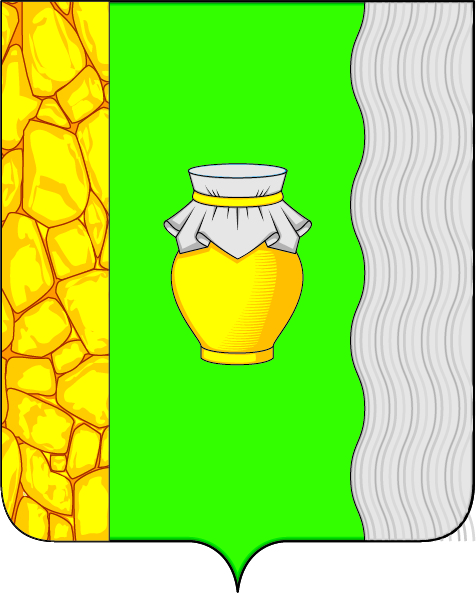 СЕЛЬСКАЯ ДУМА сельского поселения «Деревня Хотисино»РЕШЕНИЕд. Хотисино «21» ноября 2023 г.	                                                                                            №107В соответствии с частью 4 статьи 15 Федерального закона «Об общих принципах организации местного самоуправления в Российской Федерации», статьями 9, 31, 142.4 Бюджетного кодекса Российской Федерации, Уставом сельского поселения «Деревня Хотисино», Порядком заключения соглашений между органами местного самоуправления  сельского  поселения «Деревня Хотисино» и органами местного самоуправления муниципального района «Перемышльский район» о передаче (принятии) осуществления части полномочий по решению вопросов местного значения, утвержденным Решением Сельской Думы сельского поселения «Деревня Хотисино» от 23.12.2021г. № 48, Сельская Дума сельского поселенияРЕШИЛА:1. Принять на период с 01.01.24. по 31.12.24. осуществление полномочий (части полномочий) по решению вопросов местного значения муниципального района «Перемышльский район» (далее – полномочия, часть полномочий):1.1.  дорожная деятельность:- в отношении автомобильных дорог местного значения в границах населенных пунктов поселения;- вне границ населенных пунктов в границах поселения; - в границах поселения в части содержания автомобильных дорог;- организация дорожного движения и обеспечение безопасности дорожного движения на них.1.2. участие в организации деятельности по накоплению (в том числе раздельному накоплению), сбору, транспортированию, обработке, утилизации, обезвреживанию, захоронению твердых коммунальных отходов:- определение схемы размещения мест (площадок) накопления твердых коммунальных отходов;- оборудование мест накопления твердых коммунальных отходов (на площадках) контейнерами;- содержание контейнерных площадок для сбора твердых коммунальных отходов (ремонт контейнерных площадок для сбора твердых коммунальных отходов);- выполнение работ по строительству контейнерных площадок для сбора твердых коммунальных отходов.- ликвидация несанкционированных свалок мусора.1.3. организация в границах поселения водоснабжения и водоотведения населения в пределах полномочий, установленных законодательством РФ в части аварийно-восстановительных работ на системах водоснабжения и водоотведения.1.4. организация ритуальных услуг и содержание мест захоронения.1.5. обеспечение проживающих в поселении и нуждающихся в жилых помещениях малоимущих граждан жилыми помещениями, осуществление муниципального жилищного контроля, а также иных полномочий органов местного самоуправления в соответствии с жилищным законодательством (за исключением установления платы за содержание и ремонт жилого помещения для нанимателей жилых помещений по договорам социального найма и договорам найма жилых помещений государственного или муниципального жилищного фонда и размер платы за содержание и ремонт жилого помещения для собственников жилых помещений, которые не приняли решение о выборе способа управления многоквартирным домом; принятие в установленном порядке решений о переводе жилых помещений в нежилые помещения и нежилых помещений в жилые помещения; согласование переустройства и перепланировки жилых помещений; признание в установленном порядке жилых помещений муниципального жилищного фонда непригодными для проживания; определение порядка получения документа, подтверждающего принятие решения о согласовании или об отказе в согласовании переустройства и (или) перепланировки жилого помещения в соответствии с условиями и порядком переустройства и перепланировки жилых помещений).1.6. предоставление помещения для работы на обслуживаемом административном участке поселения сотруднику, замещающему должность участкового уполномоченного полиции.2. Осуществлять полномочия (часть полномочий), указанные в пункте 1 Решения, за счет межбюджетных трансфертов, предоставляемых из бюджета муниципального района «Перемышльский район», определяемых при утверждении бюджета на очередной финансовый год.3. Возложить исполнение принятых полномочий на Администрацию (исполнительно-распорядительный орган) сельского поселения «Деревня Хотисино». 4. Администрации (исполнительно-распорядительный орган) сельского поселения «Деревня Хотисино» в срок до 31.12.2023г. заключить с Администрацией (исполнительно-распорядительный орган) муниципального района «Перемышльский район» соглашение о принятии полномочий (части полномочий). 5. Контроль за исполнением настоящего решения возложить на Главу администрации сельского поселения «Деревня Хотисино».6. Настоящее Решение вступает в силу с момента его официального опубликования.Глава сельского поселения                                                                                  В. В. УмновСЕЛЬСКАЯ ДУМА сельского поселения «Деревня Хотисино»РЕШЕНИЕд. Хотисино «21» ноября 2023 г.	                                                                                             №108         В соответствии с частями 1, 3 статьи 14, частью 4 статьи 15 Федерального закона «Об общих принципах организации местного самоуправления в Российской Федерации», статьями 9, 31, 142.5 Бюджетного кодекса Российской Федерации, статьей 9 Устава сельского поселения «Деревня Хотисино», Порядком заключения соглашений между органами местного самоуправления сельского поселения «Деревня Хотисино» и органами местного самоуправления муниципального района «Перемышльский  район» о передаче (принятии) осуществления полномочий (части полномочий) по решению вопросов местного значения», утвержденным Решением Сельской Думы сельского поселения «Деревня Хотисино» от 23.12.2021г. № 48, Сельская Дума сельского поселенияРЕШИЛА:1. Передать на период с 01.01.2024г. по 31.12.2024г. муниципальному району «Перемышльский район» полномочия (часть полномочий) по решению следующих вопросов местного значения сельского поселения «Деревня Хотисино»:1.1. Составление и рассмотрение проекта бюджета поселения, утверждение и исполнение бюджета поселения, осуществление контроля за его исполнением, составление и утверждение отчета об исполнении бюджета поселения в части:- составления проекта бюджета на очередной финансовый год и плановый период (проекта решения Сельской Думы, приложений к решению по поступлениям доходов по кодам классификации доходов бюджетов бюджетной системы, приложений по распределению бюджетных ассигнований бюджета сельского поселения по ведомственной структуре расходов, по разделам, подразделам, целевым статьям, группам, подгруппам видов расходов классификации расходов, реестра расходных обязательств);- проведения учета операций в разрезе кодов бюджетной классификации по зачислению доходов и возвратам излишне или неправильно уплаченных сумм налогов и других обязательных платежей из бюджета на основании платежных документов налогоплательщиков, органов федерального казначейства, финансовых органов, учет операций по расходам получателей бюджетных средств, источникам финансирования дефицита бюджета, а также операций на основании исполнительных документов о бесспорном взыскании средств в соответствии с действующим законодательством;-  обеспечения конфиденциальности операций по лицевым счетам получателей бюджетных средств в соответствии с действующим законодательством;- информирования получателей средств бюджета об изменении порядка исполнения бюджета;- консультирования получателей средств бюджета по вопросам документооборота и вопросам, возникающим в процессе расчетного обслуживания;-обеспечения выдачи информации по поступлениям в бюджет и выплатам из бюджета в разрезе кодов бюджетной классификации и получателей средств;- проведения уточнения вида и принадлежности платежей, возврата платежей в бюджеты разных уровней;-администрирования источников финансирования дефицита бюджета сельского поселения;- осуществления контроля за полнотой соблюдения бюджетного законодательства Российской Федерации и иных нормативных правовых актов, регулирующих бюджетные правоотношения;- осуществления контроля за полнотой и достоверностью отчетности о реализации муниципальных программ. 1.2. Владение, пользование и распоряжение имуществом, находящимся в муниципальной собственности сельского поселения в части:-  передачи жилых помещений в собственность граждан; - организации и проведении торгов (конкурсов, аукционов) по продаже муниципального имущества в порядке приватизации или на право заключения договоров аренды, договоров безвозмездного пользования, иных договоров, предусматривающих переход прав владения и (или) пользования в отношении муниципального имущества, которыми наделены органы местного самоуправления сельского поселения в соответствии с законодательством;- установления начальной цены предмета аукциона на право заключения договоров аренды земельных участков;1.3. Создание условий для организации досуга и обеспечения жителей поселения услугами организаций культуры в размере 70% от общей сметы расходов на обеспечение деятельности учреждений культуры;1.4. Осуществление внешнего муниципального финансового контроля бюджета сельского поселения.2.  Предоставить (передать) для осуществления полномочий (части полномочий), указанных в пункте 1 настоящего Решения, межбюджетные трансферты из бюджета сельского поселения «Деревня Хотисино», ежегодный объём которых определяется при утверждении бюджета на очередной финансовый год. 3.Администрации (исполнительно-распорядительный орган) сельского поселения «Деревня Хотисино» в срок до 31.12.2023г. заключить соглашение о передаче полномочий (части полномочий) муниципальному району с Администрацией (исполнительно-распорядительный орган) муниципального района «Перемышльский район».4. Сельской Думе сельского поселения «Деревня Хотисино» в срок до 31.12.2023г. заключить соглашение о передаче контрольно-счетному органу муниципального района полномочий контрольно-счетного органа поселения, указанного в п. 1.4. настоящего Решения, с Районным Собранием муниципального района «Перемышльский район».5. Настоящее Решение вступает в силу с момента его официального опубликования.6. Контроль за исполнением настоящего Решения оставляю за собой. Глава сельского поселения                                                                                  В.  В. УмновО принятии осуществления полномочий (части полномочий) по решению вопросов местного значения муниципального района «Перемышльский район»О передаче осуществления полномочий (части полномочий) по решению вопросов местного значения сельского поселения «Деревня Хотисино» муниципальному району «Перемышльский район» 